Опубликовано в газете «Доверие»от «___» __________ 2017 года № _____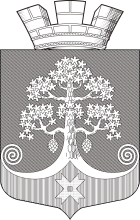 Республика КарелияСовет Сегежского городского поселения  ХLI  СЕССИЯ       III     СОЗЫВАРЕШЕНИЕот 26 января 2017 года   №  202г.СегежаОб утверждении Прогнозного плана приватизации муниципального имущества Сегежского городского поселения на 2017 годРассмотрев предложение главы Сегежского городского поселения, на основании Федерального закона от 21 декабря 2001 года № 178-ФЗ «О приватизации государственного и муниципального имущества», Положения о порядке приватизации муниципального имущества Сегежского городского поселения, утвержденного решением XXXIV сессии Совета Сегежского городского поселения  I созыва от 29 января 2009 года № 261 (с изменениями, внесёнными решениями от 25 июня 2009 года № 294, 19 мая 2010 года № 52, от 29 сентября 2011 года № 168, от 10 июня 2013 года № 325), Совет Сегежского городского поселения  р е ш и л:1. Утвердить прилагаемый Прогнозный план приватизации муниципального имущества Сегежского городского поселения на 2017 год.2. Поручить администрации Сегежского городского поселения осуществить продажу муниципального имущества, планируемого к приватизации в 2017 году, в соответствии с действующим законодательством.3. Опубликовать настоящее решение в газете «Доверие».4. Настоящее решение вступает в силу после его официального опубликования.И.о.председателя СоветаСегежского городского поселения							Е.В.ПремининаГлава Сегежскогогородского  поселения                                                                       		А.Н.ЛотошРазослать: в дело, ОМИиЗО, редакция газеты «Доверие».						             УТВЕРЖДЁН решением ХLIсессии Совета  Сегежского городского поселения III созыва  от 26 января 2017 года № 202Прогнозный план приватизации муниципального имущества Сегежского городского поселения на 2017 год№ п/пНаименование имуществаХарактеристикаПримерные сроки приватизацииНачальный способ приватизацииЗдание свинарника с земельным участком,  расположенное по адресу: г.СегежаОбщая площадь здания 3, 1-этажное, материал стен – кирпич, площадь участка 9897,0 кв.м.2017 годОткрытый аукционНежилые помещения, расположенные на 1 этаже здания по адресу: г.Сегежа, ул.Маяковского, д.12а.Общая площадь .2017 годОткрытый аукционНежилые помещения, расположенные на 1 этаже здания по адресу: г.Сегежа, ул.Ленина, д.14.Общая площадь .2017 годОткрытый аукционОдно-двухэтажное кирпичное здание штаба ЛТП-2Общая площадь 445 кв.м.2017 годОткрытый аукционМусоровоз КО-440-2 на базовой модели шасси ГАЗ-3309Год выпуска 2009, срок полезного использования 5 лет2017 годОткрытый аукционКрематор КР-200 с дизельной горелкойГод выпуска 2011, максимальная загрузка 200 кг, срок полезного использования 15 лет.2017 годОткрытый аукционАвтобус Volvo В10 M WIIMEГод выпуска 1983, срок полезного использования 7 лет.2017 годОткрытый аукционАвтобус VolvoГод выпуска 1985, срок полезного использования 7 лет.2017 годОткрытый аукционАвтобус Volvo B9MГод выпуска 1984, срок полезного использования 7 лет.2017 годОткрытый аукционНежилое помещение № 1, расположенное по адресу: г.Сегежа, ул.Гористая, д.32 .Общая площадь 52,5 кв.м.2017 годОткрытый аукционНежилое помещение № 2, расположенное по адресу: г.Сегежа, ул.Привокзальная, д.13.Общая площадь 26,2 кв.м.2017 годОткрытый аукционНежилое помещение № 1, расположенное по адресу: г.Сегежа, ул.Озёрная, д.23.Общая площадь 41,6 кв.м.2017 годОткрытый аукционНежилое помещение № 2, расположенное по адресу: г.Сегежа, ул.Озёрная, д.23.Общая площадь 41,1 кв.м.2017 годОткрытый аукционНежилое помещение № 1, расположенное по адресу: г.Сегежа, ул.Озёрная, д.26.Общая площадь 41,4 кв.м.2017 годОткрытый аукционНежилое помещение № 2, расположенное по адресу: г.Сегежа, ул.Озёрная, д.26.Общая площадь 41,8 кв.м.2017 годОткрытый аукционНежилое помещение № 1, расположенное по адресу: г.Сегежа, ул.Гористая, д.95.Общая площадь 26,8 кв.м.2017 годОткрытый аукционНежилое помещение № 2, расположенное по адресу: г.Сегежа, ул.Гористая, д.95.Общая площадь 28,3 кв.м.2017 годОткрытый аукционНежилое помещение № 3, расположенное по адресу: г.Сегежа, ул.Гористая, д.95.Общая площадь 26,9 кв.м.2017 годОткрытый аукционНежилое помещение № 4, расположенное по адресу: г.Сегежа, ул.Гористая, д.95.Общая площадь 26,2 кв.м.2017 годОткрытый аукционНежилое помещение № 1, расположенное по адресу: г.Сегежа, ул.Комсомольская, д.22Общая площадь 19,8 кв. м. 2017 годОткрытый аукционНежилое помещение № 2, расположенное по адресу: г.Сегежа, ул.Комсомольская, д.22Общая площадь 19,7 кв. м. 2017 годОткрытый аукционНежилое помещение № 2, расположенное по адресу: г.Сегежа, ул.Гористая, д.59Общая площадь 41,3 кв. м. 2017 годОткрытый аукцион